History Long Term Plan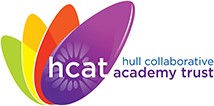 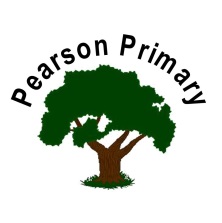 2023 - 20242023 - 20242023 - 20242023 - 20242023 - 20242023 - 2024AutumnAutumnSpringSpringSummerSummer776577NURSERYnow/then before/afterwithin own lifenow/then before/afterwithin own lifenow/then before/afterwithin storiesnow/then before/afterwithin storiesnow/then before/afterwithin narrative role play. Sequencing three events. now/then before/afterwithin narrative role play. Sequencing three events. F2Personal HistoryAll about meF2 – Technology and Toy– Artefacts as sources.(Continuity and Change)Personal HistoryAll about meF2 – Technology and Toy– Artefacts as sources.(Continuity and Change)Personal HistoryAll about meF2 – Technology and Toy– Artefacts as sources.(Continuity and Change)Generational HistoryF2 – Compare and contrast characters(Similarity and Difference)Generational HistoryF2 – Compare and contrast characters(Similarity and Difference)Generational HistoryF2 – Compare and contrast characters(Similarity and Difference)Year 1How has our local area changed over time?(Similarity and Difference)Why is Lillian Bilocca a significant figure today? (Significance)Why are the achievements of William Wilberforce and Malala Yousafzai significant?(Significance)Year 2Why is Remembrance significant? (Significance)What caused the Great Fire of London and what impact did this have on the city?(Cause and Consequence)Compare the achievements of Edith Cavell and Mary Seacole.(Similarity and Difference)Year 3What changed in Britain from the Stone Age to the Iron Age and what stayed the same?(Continuity and Change)What changed in Britain from the Stone Age to the Iron Age and what stayed the same?(Continuity and Change)What changed in Britain from the Stone Age to the Iron Age and what stayed the same?(Continuity and Change)Why are the achievements of the Ancient Egyptians significant today?(Significance)Why are the achievements of the Ancient Egyptians significant today?(Significance)Why are the achievements of the Ancient Egyptians significant today?(Significance)Year 4How did the Roman Empire impact Britain?(Cause and Consequence)How did the Roman Empire impact Britain?(Cause and Consequence)How did the Roman Empire impact Britain?(Cause and Consequence)What impact did the Anglo-Saxons and Scots have on Britain?(Continuity and Change)What impact did the Anglo-Saxons and Scots have on Britain?(Continuity and Change)What impact did the Anglo-Saxons and Scots have on Britain?(Continuity and Change)Year 5How did the Anglo-Saxons and Vikings battle for the Kingdom of England and how did their rule come to an end?(Cause and Consequence)How did the Anglo-Saxons and Vikings battle for the Kingdom of England and how did their rule come to an end?(Cause and Consequence)How did the Anglo-Saxons and Vikings battle for the Kingdom of England and how did their rule come to an end?(Cause and Consequence)Compare the Mayan society to British society.(Similarity and Difference)Compare the Mayan society to British society.(Similarity and Difference)Compare the Mayan society to British society.(Similarity and Difference)Year 6 How have the achievements of Ancient Greece impacted the Western World today?(Significance)How have the achievements of Ancient Greece impacted the Western World today?(Significance)How have the achievements of Ancient Greece impacted the Western World today?(Significance)What caused the Second World War and what were the global affects?    (Cause and Consequence)What caused the Second World War and what were the global affects?    (Cause and Consequence)What caused the Second World War and what were the global affects?    (Cause and Consequence)